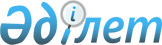 Об утверждении Положения о государственном учреждении "Отдел финансов акимата Карабалыкского района"Постановление акимата Карабалыкского района Костанайской области от 14 июля 2022 года № 133
      В соответствии со статьей 31 Закона Республики Казахстан "О местном государственном управлении и самоуправлении в Республике Казахстан", постановлением Правительства Республики Казахстан от 1 сентября 2021 года № 590 "О некоторых вопросах организации деятельности государственных органов и их структурных подразделений" акимат Карабалыкского района ПОСТАНОВЛЯЕТ:
      1. Утвердить прилагаемое Положение о государственном учреждении "Отдел финансов акимата Карабалыкского района".
      2. Государственному учреждению "Отдел финансов акимата Карабалыкского района" в установленном законодательством Республики Казахстан порядке обеспечить:
      1) в течение двадцати календарных дней со дня подписания настоящего постановления направление его в Республиканское государственное предприятие на праве хозяйственного ведения "Институт законодательства и правовой информации Республики Казахстан";
      2) размещение настоящего постановления на интернет-ресурсе акимата Карабалыкского района после его официального опубликования.
      3. Контроль за исполнением настоящего постановления возложить на курирующего заместителя акима Карабалыкского района.
      4. Настоящее постановление вводится в действие со дня его первого официального опубликования. Положение о государственном учреждении "Отдел финансов акимата Карабалыкского района" Глава 1. Общие положения
      1. Государственное учреждение "Отдел финансов акимата Карабалыкского района" (далее – Отдел финансов) является государственным органом Республики Казахстан, осуществляющим руководство в сфере исполнения местного бюджета, ведения бюджетного учета и отчетности по исполнению местного бюджета, а также осуществляющим функции в области управления районной коммунальной собственностью.
      2. Отдел финансов не имеет ведомств.
      3. Отдел финансов осуществляет свою деятельность в соответствии с Конституцией и законами Республики Казахстан, актами Президента и Правительства Республики Казахстан, иными нормативными правовыми актами, а также настоящим Положением.
      4. Отдел финансов является юридическим лицом в организационно-правовой форме государственного учреждения, имеет печати с изображением Государственного Герба Республики Казахстан и штампы со своим наименованием на казахском языке, бланки установленного образца, счета в органах казначейства в соответствии с бюджетным законодательством Республики Казахстан.
      5. Отдел финансов вступает в гражданско-правовые отношения от собственного имени.
      6. Отдел финансов имеет право выступать стороной гражданско-правовых отношений от имени государства, если оно уполномочено на это в соответствии с гражданским законодательством Республики Казахстан и Законом Республики Казахстан "О местном государственном управлении и самоуправлении в Республике Казахстан".
      7. Отдел финансов по вопросам своей компетенции в установленном законодательством порядке принимает решения, оформляемые приказами руководителя Отдела финансов и другими актами, предусмотренными законодательством Республики Казахстан.
      8. Структура и лимит штатной численности государственного учреждения "Отдел финансов акимата Карабалыкского района" утверждаются в соответствии с трудовым законодательством Республики Казахстан и Законом Республики Казахстан "О государственной службе Республики Казахстан".
      9. Местонахождение юридического лица: 110900, Республика Казахстан, Костанайская область, Карабалыкский район, поселок Карабалык, улица Космонавтов, 31.
      10. Настоящее положение является учредительным документом Отдела финансов.
      11. Финансирование деятельности Отдела финансов осуществляется из местного бюджета в соответствии с бюджетным законодательством Республики Казахстан.
      12. Отделу финансов запрещается вступать в договорные отношения с субъектами предпринимательства на предмет выполнения обязанностей, являющихся полномочиями Отдела финансов.
      Если Отделу финансов законодательными актами предоставлено право осуществлять приносящую доходы деятельность, то полученные доходы направляются в государственный бюджет. Глава 2. Задачи и полномочия государственного органа
      13. Задачи:
      1) реализация государственной политики в области исполнения местного бюджета;
      2) полное и своевременное исполнение бюджета по поступлениям и расходам;
      3) ведение бюджетного учета, составление бюджетной отчетности по исполнению местного бюджета;
      4) управление районной коммунальной собственностью, осуществление мер по ее защите;
      5) обеспечение организации и проведения государственных закупок товаров, работ и услуг по перечню товаров, работ и услуг, определяемому уполномоченным органом.
      14. Полномочия:
      1) права:
      осуществлять свою деятельность во взаимодействии с другими органами исполнительной власти и местного самоуправления;
      получать в установленном законодательством порядке (на основании запросов) необходимые информационные материалы из местных органов государственного управления и других организаций, в пределах своей компетенции;
      2) обязанности:
      соблюдать нормы действующего законодательства Республики Казахстан.
      15. Функции:
      1) осуществляет управление бюджетными деньгами;
      2) организует исполнение местного бюджета;
      3) осуществляет мероприятия, направленные на полное и своевременное выполнение бюджетных программ в пределах сумм, утвержденных решением маслихата о районном бюджете на соответствующий финансовый год;
      4) вносит изменения в помесячный график осуществления выплат по бюджетным программам (подпрограммам) с учетом прогнозных объемов поступлений по согласованию с администраторами бюджетных программ;
      5) составляет и утверждает в порядке, определяемом Правительством Республики Казахстан, сводный план поступлений и финансирования по платежам, сводный план финансирования по обязательствам;
      6) вносит изменения и дополнения в сводный план поступлений и финансирования по платежам, сводный план финансирования по обязательствам, включая годовые суммы в порядке, определяемом Правительством Республики Казахстан;
      7) определяет ожидаемый объем поступлений денег в бюджет в предстоящем периоде для обеспечения своевременности и полноты платежей;
      8) осуществляет мониторинг освоения бюджетных средств посредством анализа и оценки помесячного распределения годовых сумм планов финансирования, обоснованности вносимых администратором бюджетных программ изменений в планы финансирования, выявления причин неисполнения планов финансирования;
      9) проводит работу по приватизации районного коммунального имущества, предоставлению районного коммунального имущества в имущественный наем (аренду), доверительное управление физическим лицам и негосударственным юридическим лицам без права последующего выкупа, с правом последующего выкупа или правом последующей передачи в собственность субъектам малого предпринимательства на безвозмездной основе, по предоставлению в безвозмездное пользование районного коммунального имущества;
      осуществляет подготовку и заключение договоров купли-продажи объектов приватизации, имущественного найма, доверительного управления, безвозмездного пользования районным коммунальным имуществом;
      10) ежемесячно по состоянию на первое число месяца, следующего за отчетным, представляет отчет об исполнении бюджета района, а также другие отчеты, предусмотренные Бюджетным Кодексом Республики Казахстан, в акимат, ревизионную комиссию области, местный уполномоченный орган района по государственному планированию, местный уполномоченный орган области по исполнению бюджета и уполномоченный орган по внутреннему государственному аудиту;
      11) ведет учет, хранение, оценку, дальнейшее использование и реализацию районного коммунального имущества, обращенного (поступившего) в коммунальную собственность по отдельным основаниям;
      12) проводит работу по подготовке документов для подачи в суд заявлений о признании недвижимого имущества бесхозяйным и права коммунальной собственности на недвижимое имущество, по постановке бесхозяйного недвижимого имущества на учет и снятии с учета в органе, осуществляющем государственную регистрацию прав на недвижимое имущество;
      13) осуществляет организацию и проведение государственных закупок товаров, работ и услуг по перечню товаров, работ и услуг, определяемому уполномоченным органом, а также государственных закупок в рамках действующего законодательства Республики Казахстан;
      14) рассматривает задания, представленные заказчиком на организацию и проведение государственных закупок, содержащие документы, установленные правилами осуществления государственных закупок;
      15) разрабатывает и утверждает конкурсную документацию (аукционную документацию) на основании представленного заказчиком задания, содержащего документы, установленные правилами осуществления государственных закупок;
      16) вносит изменения и (или) дополнения в конкурсную документацию (аукционную документацию);
      17) определяет и утверждает состав конкурсной комиссии (аукционной комиссии);
      18) размещает на веб-портале государственных закупок объявления о проведении государственных закупок;
      19) определяет победителя государственных закупок способом конкурса (аукциона);
      20) направляет иски в суд о признании потенциальных поставщиков недобросовестными участниками государственных закупок в случаях, предусмотренных законодательством. Глава 3. Статус, полномочия первого руководителя государственного органа
      16. Руководство Отделом финансов осуществляется первым руководителем, который несет персональную ответственность за выполнение возложенных на Отдел финансов задач и осуществление им своих полномочий.
      17. Первый руководитель Отдела финансов назначается на должность и освобождается от должности в соответствии с Законом Республики Казахстан "О государственной службе Республики Казахстан и трудовым законодательством Республики Казахстан.
      18. Первый руководитель Отдела финансов не имеет заместителей.
      19. Полномочия первого руководителя Отдела финансов:
      1) организует и руководит работой Отдела финансов;
      2) назначает на должность и освобождает от должности работников Отдела финансов в установленном Законом Республики Казахстан "О государственной службе Республики Казахстан" и трудовым законодательством Республики Казахстан порядке;
      3) определяет обязанности и полномочия работников Отдела финансов;
      4) представляет Отдел финансов во всех государственных органах и иных организациях в соответствии с действующим законодательством;
      5) несет персональную ответственность за проводимую в учреждении работу по противодействию коррупции, а также за непринятие мер по противодействию коррупции.
      Исполнение полномочий первого руководителя Отдела финансов в период его отсутствия осуществляется лицом, его замещающим в соответствии с действующим законодательством. Глава 4. Имущество государственного органа
      20. Отдел финансов может иметь на праве оперативного управления обособленное имущество в случаях, предусмотренных Законами Республики Казахстан "О местном государственном управлении и самоуправлении в Республике Казахстан" и "О государственном имуществе".
      Имущество Отдела финансов формируется за счет имущества, переданного ему собственником, а также имущества (включая денежные доходы), приобретенного в результате собственной деятельности, и иных источников, не запрещенных законодательством Республики Казахстан.
      21. Имущество, закрепленное за Отделом финансов относится к коммунальной собственности.
      22. Отдел финансов не вправе самостоятельно отчуждать или иным способом распоряжаться закрепленным за ним имуществом и имуществом, приобретенным за счет средств, выданных ему по плану финансирования, если иное не установлено законодательством. Глава 5. Реорганизация и упразднение государственного органа
      23. Реорганизация и упразднение Отдела финансов осуществляются в соответствии с гражданским законодательством Республики Казахстан.
					© 2012. РГП на ПХВ «Институт законодательства и правовой информации Республики Казахстан» Министерства юстиции Республики Казахстан
				
      Аким района 

Р. Халыков
Утвержденопостановлением акимата от 14 июля 2022 года № 133